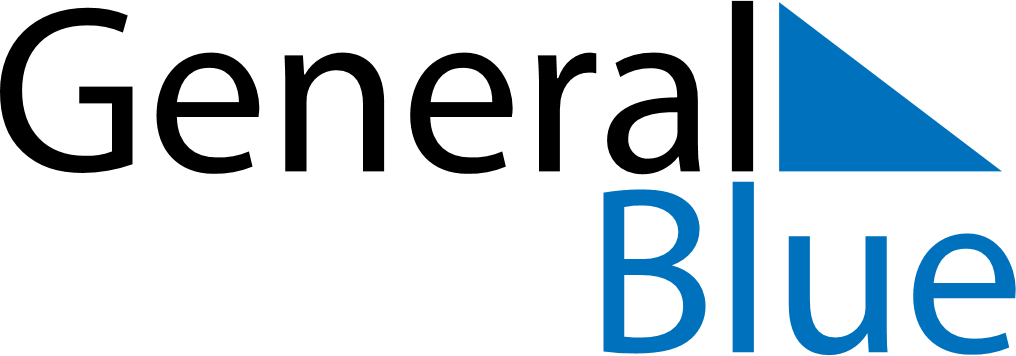 February 2028February 2028February 2028IcelandIcelandMondayTuesdayWednesdayThursdayFridaySaturdaySunday1234567891011121314151617181920Woman’s Day212223242526272829BolludagurSprengidagur